департамент образования Ярославской областигосударственное профессиональное образовательное учреждение Ярославской областиУГЛИЧСКИЙ МЕХАНИКО-ТЕХНОЛОГИЧЕСКИЙ КОЛЛЕДЖ ПЛАН ПРОВЕДЕНИЯ ВНЕКЛАССНОГО МЕРОПРИЯТИЯПо дисциплине Метрология, стандартизация и сертификацияБРЕЙН-РИНГ «Стандартов, качества и измерений»2016ОДОБРЕНА                                                                                    УТВЕРЖДЕНАЦикловой комиссией  15.02.01                                            Зам. директора по УР «Монтаж и техническая эксплуатация                                                    Бабич А.Н.промышленного оборудования (по отраслям)»                     _____________ 2016 гПротокол № ____ от _______ 2016 г.                                   .Разработчик: ГПОУ  ЯО УМТКАвтор:Чистякова Г.Н., преподаватель спецдисциплин Аннотация:Данный «Брейн-ринг: стандартов, измерений и качества» задуман для двух команд. Цель этого мероприятия - объединить, сплотить, сдружить студентов. Кроме того, этот игра помогает студентам повторить пройденный материал по предмету и развить мыслительную деятельность. Болельщики принимают активное участие в выигрыше своей команды, принося ей дополнительные очки. Данная разработка позволяет систематизировать знания, полученные при изучении дисциплин общепрофессионального цикла в игровой форме.Содержание:План проведения мероприятия:Структура  Брейн-ринга «Стандартов, качества и измерений»Организационная часть1 раунд «Разминка»2 раунд «Сочинялки».3 раунд «Эскиз»4 раунд «Музыкальный»Награждение победителей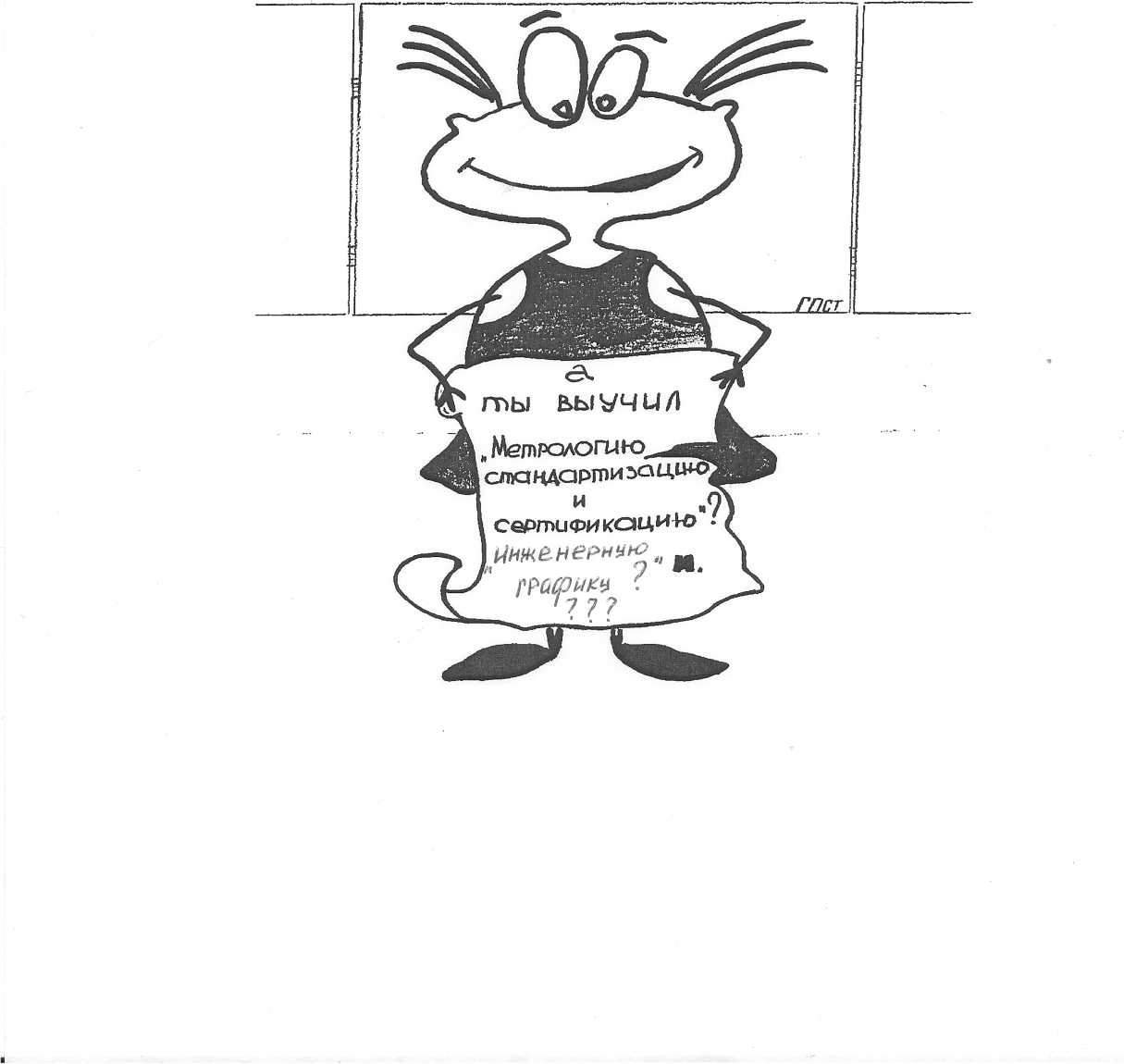 Критерии оценокПлан проведения внеклассного мероприятияТема: Брейн-ринг «Стандартов, качества и измерений»Специальность: 15.02.01«Монтаж и техническая эксплуатация промышленного оборудования (по отраслям)»Дисциплина: «Метрология, стандартизация и сертификацияФорма проведения:  внеклассное мероприятиеЦели:Обучающие:сформировать умение применять изученный материал в игровой форме;сформировать умение обобщать теоретические знания;Развивающие:сформировать умение логического мышления;сформировать умение исследовать необходимую информацию;сформировать умение анализировать материал, предложенный в задании;развить эмоциональный уровень студентов посредством создания ситуации удивления, радости, занимательности, парадоксальности;Воспитательные:сформировать нравственные качества (коллективизма, этических норм);сформировать способность студентов работать в группе;сформировать интерес к способам действий и содержанию учебного материала;сформировать у студентов умение выслушивать оппонента;Положение: в мероприятии принимают участие студенты группы 2 и 3 курса специальности 15.02.01«Монтаж и техническая эксплуатация промышленного оборудования (по отраслям)»     Время проведения: 45 минутУчастники: по5 студентов из каждой группы (остальные студенты                выступают в роли болельщиков).Независимые судьи: председатель – зам. директора по воспитательной работе  Горбушина О.Ю.,боковые судьи – зав. отделением Петухова А.К.;преподаватели : Черномазова О.Л.;                             Слепнева Е.М.                             Бригаднов А.Ю.Рефери: Чистякова Галина НиколаевнаМесто проведения: читальный зал библиотеки колледжа,Оборудование:  музыкальный центр, напольные весы – 2 штуки; песочные весы на присоске 20 минут, штангенциркули, образцы деталей, карандаши, линейки, ластики, миллиметровка форматом А4, ручки, бумага для записей, боксерские перчатки для капитанов.Оформление помещения: стенгазеты, журналы «Стандарты и качество», рекламные проспекты дисциплины Метрология, стандартизация и сертификация.Структура мероприятия1.Организационная часть. 5 минутМероприятие начинается со вступительного слова рефери (ведущего преподавателя).В своем приветствии он обозначает цель и задачи игры, обращает внимание, что сегодня на ринге встречаются команды, успешно изучившие дисциплину «Метрология, стандартизация и сертификация» в полном объеме. Все участники успешно прошли испытания практическими работами и блестяще справились с дифференцированным зачетом.Так же заостряет их внимание на межпредметных связях с такими дисциплинами, как «Математика», «Литература», «Инженерная графика», «Техническая механика».Для оценки работы участников, рефери представляет судейскую команду, в состав которой входят:независимый эксперт в области инженерной графики, электротехники и автоматизации – преподаватель спец. дисциплин Бригаднов А.Ю.; независимый эксперт в области машиностроения и креатива – преподаватель спец. дисциплин Черномазова О.Л.;независимый эксперт в области учета, оформления документации и позитива и успеваемости – преподаватель спец. дисциплин Петухова А.К.;независимый эксперт в области технической механики – преподаватель спец. дисциплин Слепнева Е.М.;возглавляет судейскую команду - независимый эксперт в области: литературной грамотности и креатива Горбушина О.Ю.Далее рефери даёт общую характеристику брейн-ринга: вся игра разделена на 4 раунда. 1 раунд «Разминка»; 2 раунд «Сочинялки»; 3 раунд «Эскиз»;       4 раунд «Музыкальный».За выполнение каждого задания команда получает баллы (по 5 бальной системе). Студенты, не задействованные в игре ,располагаются в зрительном зале ринга и пока команды выполняют задание 1,2 и 3 раунда, идет игра с болельщиками, которые могут принести дополнительные баллы своим командам. Побеждает та команда, которая на выполнение всех заданий затратила меньше времени и показала наиболее высокий результат.2.Основная часть. 50 минутДля проведения брейн-ринга в читальном зале библиотеки колледжа в противоположных углах устанавливаются два учебных стола с маркировкой «СИНИЙ» и «КРАСНЫЙ» угол, за которыми располагаются участники игры.Вступительный этап конкурса  взвешивание участников конкурса;(юмористический этап для создания добродушной спортивной атмосферы наподобие взвешивания боксеров перед боем).Требуется определить вес каждого участника своей команды на напольных весах, за один подход и рассчитать среднеарифметический вес своей команды. За выполнением задания наблюдают независимые эксперты и оценивают точность и скорость взвешивания. Результаты заносятся капитанами в протокол взвешивания (приложение 1).Время выполнения задания – 5 минут.1 раунд «Разминка» командам предлагается задание на проверку знаний терминологии по дисциплине «Метрология, стандартизация и сертификация», где участники должны к предложенным определениям вписать термины (приложение 2).Время выполнения задания – 10 минут. Работы сдаются судьям.2 раунд «Сочинялки» Каждая команда должна составить сказку, используя термины: метрология, стандартизация, сертификация, взяв за основу 1 вариант «Сказка о царе Салтане…», 2 вариант - «Сказка о рыбаке и рыбке» (приложение 3) (Вариант определяется путем жеребьёвки).Время выполнения задания – 10 минут.3 раунд «Эскиз» на миллиметровой бумаге формата А4 требуется выполнить эскиз предложенных деталей. Студенты показывают свои умения работать с измерительными инструментами, (такими как штангенциркуль) и оформлять техническую документацию.Время выполнения задания – 20 минут. Работы сдаются судьям.4 раунд «Музыкальный» Слушая песню, участники должны как можно больше записать терминов и определений, встречающихся в тексте песниВремя выполнения задания – 10 минут.Награждение победителей Судьи выставляют оценки, суммируют с баллами, заработанными болельщиками, и подводят итогиПРИЛОЖЕНИЕ № 1Департамент образования Ярославской областиГПОУ  ЯО Угличский механико-технологический колледжПРОТОКОЛвзвешиваниякоманда1 участник-капитан ____________2 участник    __________________3 участник   ___________________4 участник   ___________________5 участник   ___________________             Общий вес  _______________Средний вес      _________________Измерения производил:  _________ (_____________)                                                                  подпись                   Ф.И.О.Независимый эксперт:  __________  (____________)                                                                подпись                      Ф.И.О.ПРИЛОЖЕНИЕ № 2 «РАЗМИНКА»Метрология, Измерение, Эталон, Качество, Стандарт, Стандартизация, Погрешность, Точность измерения, Измерительный прибор, СертификацияПравильный ответПРИЛОЖЕНИЕ № 32 КОНКУРС «СОЧИНЯЛКИ»Задание: сочинить сказку с использованием терминов: Метрология, стандартизация и сертификация, взяв за основу 1 вариант «Сказка о царе Салтане…», 2 вариант- «Сказка о рыбаке и рыбке» (Вариант определяется путем жеребьёвки).СКАЗКА О ЦАРЕ САЛТАНЕ… Три девицы под окном Пряли поздно вечерком. «Кабы я была царица, — Говорит одна девица, — То на весь крещеный мир Приготовила б я пир». «Кабы я была царица, — Говорит ее сестрица, — То на весь бы мир одна Наткала я полотна». «Кабы я была царица, — Третья молвила сестрица, — Я б для батюшки-царя Родила богатыря»…СКАЗКА
О РЫБАКЕ И РЫБКЕЖил старик со своею старухой
У самого синего моря;
Они жили в ветхой землянке
Ровно тридцать лет и три года.
Старик ловил неводом рыбу,
Старуха пряла свою пряжу.
Раз он в море закинул невод, —
Пришел невод с одною тиной.
Он в другой раз закинул невод,
Пришел невод с травой морскою.
В третий раз закинул он невод, —
Пришел невод с одною рыбкой,
С непростою рыбкой, — золотою…ПРИЛОЖЕНИЕ № 4Конкурс для болельщиков «Загадки»Что готовят, но не едят? (Уроки).Чем заканчивается лето, и начинается осень? (буквой О)Куда идет собака, когда переходит дорогу? (На другую сторону этой дороги).Как можно спрыгнуть с лестницы высотой в 10 метров и при этом не разбиться? (Надо прыгать с низшей ступеньки).Какой рукой удобнее размешивать в стакане чай? (Той, в которой находится ложка).Как можно вытянуть воду сетью? (Если вода превратится в лед).Сколько бутербродов можно съесть натощак? (Один, второй уже не будет считаться натощак).Сколько штук горошин сможет войти в стакан? (Ни одной, горошины ходить не умеют).Если зеленый мячик бросить в Красное море, каким он станет? (Мокрым).Из какой посуды невозможно поесть? (Из пустой).Что одновременно делают все люди на Земле? (Живут).Что не поместится в самой большой кастрюле? (Ее крышка).В 9-этажном доме на первом этаже два жильца, на втором - четыре, и далее количество увеличивается от этажа к этажу вдвое. Какую кнопку лифта нажимают наиболее часто? (Кнопку «1», так как все жильцы входят и выходят через 1-й этаж).Сколько месяцев в году содержат 28 дней? (12 месяцев).Укажите пять дней, при этом не обозначая их числами и не называя дня недели. (Сегодня, вчера, позавчера, завтра, послезавтра).Чем заканчиваются ночь и день? (Мягким знаком).В комнате были 5 щенков, 4 котенка, 3 кролика, 3 хомяка. Вошел хозяин с собакой. Сколько ног стало в комнате? (Всего две, ведь у животных лапы).Какая птица не несет яиц, но с них вылупливается? (Петух).Что общего может быть между ежиком и молоком? (Способность сворачиваться).Их приходится гасить, хотя они и не горят. Что это? (Долги).Можно ли прыгнуть выше пятиэтажного дома? (Можно, дома не умеют прыгать).Назовите слово, имеющее в начале три буквы «Г» и в конце три буквы «Я». (Тригонометрия).Оно перед нами всегда, но увидеть его мы не можем. (Будущее).Какой болезнью не страдают на суше? (Морской).Какой пробкой нельзя заткнуть ни одну бутылку.(Дорожной)в КРАСНОМ углукоманда 2 курсав СИНЕМ углукоманда 3 курса1 капитан – Катунин Влад2 Феоктистов Иван3 Писарев Даниил4 Копузов Николай5 Синенков Станислов1 капитан – Титов Евгений2 Позняков Андрей3 Морозов Андрей4 Щербаков Владимир5 Болдырев Дмитрийнормативный документ, разработанный по согласию большинства заинтересованных сторон, в котором устанавливаются для многократного использования общие принципы, требования, правила касающиеся различных видов деятельности и направленные на достижение оптимальной степени их соответствия научно-техническим достижениям и упорядочения в определенной областисовокупность свойств и характеристик продукции или услуг, которые придают им способность удовлетворять установленные или предполагаемые потребностисредство измерения, позволяющее получать измерительную информацию в форме, удобной для восприятия пользователемпроцедура подтверждения третьей независимой стороной соответствия должным образом идентифицированной продукции, процесса или услуг конкретному стандарту или другому нормативному документунаука об измерениях, методах достижения их единства и требуемой точностиотклонение результата измерения от истинного значения измеряемой величинысовокупность операций, выполняемых с помощью технического средства, хранящего единицу физической величиныдеятельность, направленная на достижение оптимальной степени упорядочения в определенной области по средствам установления соответствующих норм, правил, нормативов и требованийкачество измерения, при котором измеренное значение приближается к истинномувысокоточная мера, предназначенная для хранения единицы величины и её воспроизведенияСтандартнормативный документ, разработанный по согласию большинства заинтересованных сторон, в котором устанавливаются для многократного использования общие принципы, требования, правила касающиеся различных видов деятельности и направленные на достижение оптимальной степени их соответствия научно-техническим достижениям и упорядочения в определенной областиКачествосовокупность свойств и характеристик продукции или услуг, которые придают им способность удовлетворять установленные или предполагаемые потребностиИзмерительный приборсредство измерения, позволяющее получать измерительную информацию в форме, удобной для восприятия пользователемСертификацияпроцедура подтверждения третьей независимой стороной соответствия должным образом идентифицированной продукции, процесса или услуг конкретному стандарту или другому нормативному документуМетрологиянаука об измерениях, методах достижения их единства и требуемой точностиПогрешностьотклонение результата измерения от истинного значения измеряемой величиныИзмерениесовокупность операций, выполняемых с помощью технического средства, хранящего единицу физической величиныСтандартизациядеятельность, направленная на достижение оптимальной степени упорядочения в определенной области по средствам установления соответствующих норм, правил, нормативов и требованийТочность измерениякачество измерения, при котором измеренное значение приближается к истинномуЭталонвысокоточная мера, предназначенная для хранения единицы величины и её воспроизведения